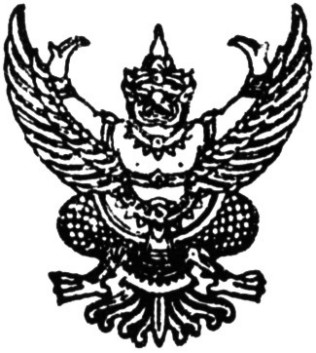 ประกาศเทศบาลตำบลท่ายางเรื่อง    การแบ่งส่วนราชการภายในของเทศบาลตำบลท่ายาง  ………………………………………………………		ด้วยเทศบาลตำบลท่ายาง    ได้จัดทำแผนอัตรากำลัง  ๓  ปี   ประจำปีงบประมาณ   พ.ศ.๒๕๖๔ – ๒๕๖๖  โดยความเห็นชอบของคณะกรรมการพนักงานเทศบาลจังหวัดเพชรบุรี   ในคราวประชุม   ครั้งที่  9/๒๕๖๓   เมื่อวันที่  ๒8  กันยายน  ๒๕๖3   		อาศัยอำนาจตามความในมาตรา  ๑๗ (๙)  มาตรา  ๒๔  วรรคท้าย   แห่งพระราชบัญญัติระเบียบบริหารงานบุคคลส่วนท้องถิ่น  พ.ศ. ๒๕๔๒  ประกอบกับประกาศคณะกรรมการพนักงานเทศบาลจังหวัดเพชรบุรี   เรื่อง   หลักเกณฑ์และเงื่อนไขเกี่ยวกับการบริหารงานบุคคลของเทศบาล    ลงวันที่  ๓  ธันวาคม  ๒๕๔๕  ข้อ ๒๕๙  และข้อ  ๒๖๑   จึงขอปรับปรุงส่วนราชการของเทศบาลตำบลท่ายาง   ดังนี้			สำนักปลัดเทศบาล 		มีหน้าที่ความรับผิดชอบเกี่ยวกับราชการทั่วไปของเทศบาล   และส่วนราชการที่มิได้กำหนดให้เป็นหน้าที่ของกอง   หรือส่วนราชการใดในเทศบาลโดยเฉพาะ   รวมทั้งกำกับและเร่งรัดการปฏิบัติราชการของส่วนราชการในเทศบาล   ให้เป็นไปตามนโยบาย  แนวทาง   และแผนการปฏิบัติราชการของเทศบาล  แบ่งส่วนราชการภายใน   ดังนี้๑.  ฝ่ายบริหารงานทั่วไป๑.๑  งานธุรการ๑.๒  งานสารบรรณ๑.๓  งานเลขานุการผู้บริหาร๑.๔  งานรัฐพิธี๑.๕  งานการเจ้าหน้าที่๑.๖  งานพัฒนาบุคลากร๑.๗  งานสวัสดิการและทะเบียนประวัติ๒.  ฝ่ายปกครอง		๒.๑  งานทะเบียนราษฎรและบัตร๒.๒  งานป้องกันและรักษาความสงบเรียบร้อย                                                            ๓.  งานทะเบียนพาณิชย์	  	กองคลัง		มีหน้าที่ความรับผิดชอบเกี่ยวกับการจ่าย  การรับ  การนำส่งเงิน  การเก็บรักษา  และเอกสารทางการเงิน   การตรวจสอบใบสำคัญ   ฎีกา   งานเกี่ยวกับเงินเดือน   ค่าจ้าง   ค่าตอบแทน   เงินบำเหน็จ  บำนาญ  เงินอื่นๆ  งานเกี่ยวกับการจัดทำงบประมาณฐานะทางการเงิน  การจัดสรรเงินต่างๆ   การจัดทำบัญชี  ทุกประเภท   ทะเบียนคุมรายได้และรายจ่ายต่างๆ  การควบคุมแบ่งส่วนราชการภายใน   ดังนี้2 ฝ่ายพัฒนารายได้๑.๑  งานพัฒนารายได้๑.๒  งานผลประโยชน์   และกิจการพาณิชย์๒.  ฝ่ายบริหารงานคลัง	๒.๑  งานการเงินและบัญชี	๒.๒  งานพัสดุและทรัพย์สิน	๒.๓  งานระเบียบการคลัง	๒.๔  งานสถิติการคลัง๓.  ฝ่ายแผนที่ภาษีและทะเบียนทรัพย์สิน	๓.๑  งานแผนที่ภาษีและทะเบียนทรัพย์สิน	๓.๒  งานบริการข้อมูลแผนที่ภาษี๔.  ฝ่ายบริหารงานทั่วไป	๔.๑  งานธุรการ		กองช่าง		มีหน้าที่ความรับผิดชอบเกี่ยวกับการสำรวจ   ออกแบบ   การจัดทำข้อมูลด้านวิศวกรรม       การจัดเก็บ  และทดสอบคุณภาพวัสดุงานออกแบบและเขียนแบบ  การตรวจสอบการก่อสร้างงานการควบคุมอาคารตามระเบียบกฎหมาย   งานแผนการปฏิบัติงานการก่อสร้างและซ่อมบำรุง   การควบคุมการก่อสร้าง    และซ่อมบำรุง   งานแผนงานด้านวิศวกรรมเครื่องจักรกล   การรวบรวมประวัติติดตามควบคุมการปฏิบัติงานเครื่องจักรกล  การควบคุม  การบำรุงรักษาเครื่องจักรกล  และยานพาหนะ  งานเกี่ยวกับแผนงานควบคุม       เก็บรักษา   การเบิกจ่ายวัสดุ   อุปกรณ์   อะไหล่  น้ำมันเชื้อเพลิง   และงานอื่นๆ   ที่เกี่ยวข้องและที่ได้รับมอบหมาย   แบ่งส่วนราชการ   ดังนี้ ฝ่ายแบบแผนและก่อสร้าง๑.๑  งานวิศวกรรมโยธา๑.๒  งานสถาปัตยกรรม๑.๓  งานผังเมือง                                                                                          	๒.  ฝ่ายการโยธา๒.๑  งานสาธารณูปโภค๒.๒  งานสถานที่และไฟฟ้าสาธารณะ๒.๓  งานสวนสาธารณะ ๓.  ฝ่ายช่างสุขาภิบาล		     ๓.๑  งานควบคุมและตรวจสอบบำบัดน้ำเสีย		     ๓.๒  งานกำจัดมูลฝอย		๔.  งานธุรการ3กองสาธารณสุขและสิ่งแวดล้อม		มีหน้าที่ความรับผิดชอบเกี่ยวกับสาธารณสุขชุมชน   ส่งเสริมสุขภาพ    และอนามัย กองป้องกันโรคติดต่อ  งานสุขาภิบาลสิ่งแวดล้อมและงานอื่นๆ   เกี่ยวกับการให้บริการด้านสาธารณสุขงานสัตวแพทย์    ในกรณีที่ยังไม่ได้จัดตั้งกองแพทย์จะมีด้านการรักษาพยาบาลในเบื้องต้นเกี่ยวกับศูนย์บริการสาธารณสุขและงานทันตสาธารณสุข   แบ่งส่วนราชการ ดังนี้   		๑.  ฝ่ายบริหารงานสาธารณสุข                  ๑.๑  งานสุขาภิบาลอนามัยสิ่งแวดล้อม                  ๑.๒  งานส่งเสริมสุขภาพ                  ๑.๓  งานสัตวแพทย์                  ๑.๔  งานป้องกันและควบคุมโรคติดต่อ                  ๑.๕  งานรักษาความสะอาด                  ๑.๖  งานวางแผนสาธารณสุข		๒.  งานธุรการ                กองวิชาการและแผนงาน		 มีหน้าที่ความรับผิดชอบเกี่ยวกับการวิเคราะห์นโยบายและแผนงาน   ซึ่งมีลักษณะเพื่อประกอบการกำหนดนโยบายจัดทำแผน  หรือโครงการติดตามประเมินผลการดำเนินงานตามแผน  และโครงการต่างๆ   ซึ่งอาจเป็นนโยบายแผนงานและโครงการทางเศรษฐกิจ  สังคม  การเมือง   การบริหารหรือ  ความมั่นคงของประเทศ   ทั้งนี้   อาจเป็นนโยบายแผนงานของเทศบาลหรือเมืองพัทยา   และโครงการระดับชาติ  ระดับกระทรวง  ระดับกรม  หรือระดับจังหวัดแล้วแต่กรณี  และปฏิบัติหน้าที่อื่นที่เกี่ยวข้อง   แบ่งส่วนราชการ ดังนี้ฝ่ายแผนงานและงบประมาณ๑.๑  งานวิเคราะห์นโยบายและแผน๑.๒  งานจัดทำงบประมาณ๑.๓  งานธุรการ๑.๔  งานระบบงานคอมพิวเตอร์     ๑.๕  งานประชาสัมพันธ์		     ๑.๖  งานบริการข้อมูลข่าวสาร	      ๑.๗  งานเผยแพร่วิชาการ	๒.  งานนิติการ						4กองการศึกษา		มีหน้าที่ความรับผิดชอบเกี่ยวกับการบริหารการศึกษา   และพัฒนาการศึกษา   ทั้งการศึกษา       ในระบบการศึกษา   การศึกษานอกระบบ   และการศึกษาตามอัธยาศัย   เช่น  การจัดการศึกษาปฐมวัย อนุบาลศึกษา  ประถมศึกษา  และอาชีวศึกษา  โดยให้มีงานธุรการ  งานเจ้าหน้าที่  งานบริหารวิชาการ          งานโรงเรียน  งานศึกษานิเทศก์  งานกิจการนักเรียน  งานการศึกษาปฐมวัย งานขยายโอกาสทางการทางศึกษา งานฝึกและอบรมอาชีพ   งานกิจการศาสนา  ส่งเสริมประเพณี  ศิลปวัฒนธรรม  งานกีฬาและนันทนาการ      งานกิจกรรมเด็กเยาวชน  และการศึกษานอกโรงเรียน  และงานอื่นๆ   เกี่ยวข้องตามที่ได้รับมอบหมาย          แบ่งส่วนราชการ ดังนี้๑.  ฝ่ายบริหารการศึกษา         ๑.๑  งานการเจ้าหน้าที่       ๑.๒  งานวางแผนและโครงการ     ๑.๓  งานงบประมาณ     ๑.๔  งานการศึกษาปฐมวัย๒.  ฝ่ายส่งเสริมการศึกษา ศาสนา และวัฒนธรรม     ๒.๑  งานการศึกษานอกระบบและตามอัธยาศัย     ๒.๒  งานฝึกและส่งเสริมอาชีพ     ๒.๓  งานกิจกรรมเด็กและเยาวชน     ๒.๔  งานกีฬาและนันทนาการ     ๒.๕  งานกิจการศาสนา     ๒.๖  งานส่งเสริมประเพณีศิลปวัฒนธรรม๓.  งานการเงินและบัญชี๔.  งานธุรการกองการประปามีหน้าที่ความรับผิดชอบเกี่ยวกับการควบคุมการผลิต   และการจำหน่ายประปา   การติดตั้งประปา   การควบคุมการดำเนินการเกี่ยวกับการงบประมาณรายได้   รายจ่าย  การบัญชี  พัสดุ  การวางแผนปรับปรุงข้อบกพร่องต่างๆ  ของการประปา  รวมทั้งการปฏิบัติหน้าที่อื่นๆ  ที่เกี่ยวข้องแบ่งส่วนราชการ  ดังนี้๑.  ฝ่ายผลิต     ๑.๑  งานจำหน่ายน้ำและมาตรวัดน้ำ     ๑.๒  งานผลิต     ๑.๓  งานวิเคราะห์คุณภาพน้ำ	 ๑.๔  งานติดตั้ง	 ๑.๕  งานซ่อมบำรุง					5	๒.  ฝ่ายการเงินและบัญชี	     ๒.๑  งานการเงินและบัญชี  	๒.๒  งานจัดเก็บรายได้	๒.๓  งานพัสดุ	 ๓.  งานธุรการ			กองสวัสดิการสังคมมีหน้าที่ความรับผิดชอบเกี่ยวกับสังคมสงเคราะห์   การส่งเสริมสวัสดิการเด็กและเยาวชน      การพัฒนาชุมชน   การจัดระเบียบชุมชนหนาแน่น   และชุมชนแออัดการจัดให้มีและสนับสนุนกิจกรรมศูนย์เยาวชน   การส่งเสริมประเพณีท้องถิ่น  งานสาธารณะ  และการให้คำปรึกษาแนะนำหรือตรวจสอบเกี่ยวกับ    งานสวัสดิการสังคม   และปฏิบัติงานอื่นที่เกี่ยวข้อง   แบ่งส่วนราชการ   ดังนี้	๑.  ฝ่ายส่งเสริมและสวัสดิการสังคม๑.๑  งานสังคมสงเคราะห์๑.๒  งานสวัสดิการเด็กและเยาวชน ๒.  ฝ่ายพัฒนาชุมชน๒.๑  งานพัฒนาชุมชน ๓.  งานธุรการ หน่วยงานตรวจสอบภายใน มีหน้าที่ความรับผิดชอบเกี่ยวกับการตรวจสอบบัญชี   เอกสารการเบิกจ่าย   เอกสารการ      รับเงินทุกประเภท   ตรวจสอบการเก็บรักษา   งานตรวจสอบทรัพย์สิน  และการทำประโยชน์จากทรัพย์สินเทศบาล   และงานอื่นๆ   ที่เกี่ยวข้องและที่ได้รับมอบหมายทั้งนี้   ตั้งแต่บัดนี้เป็นต้นไป	ประกาศ  ณ  วันที่  1   ตุลาคม   ๒๕๖๓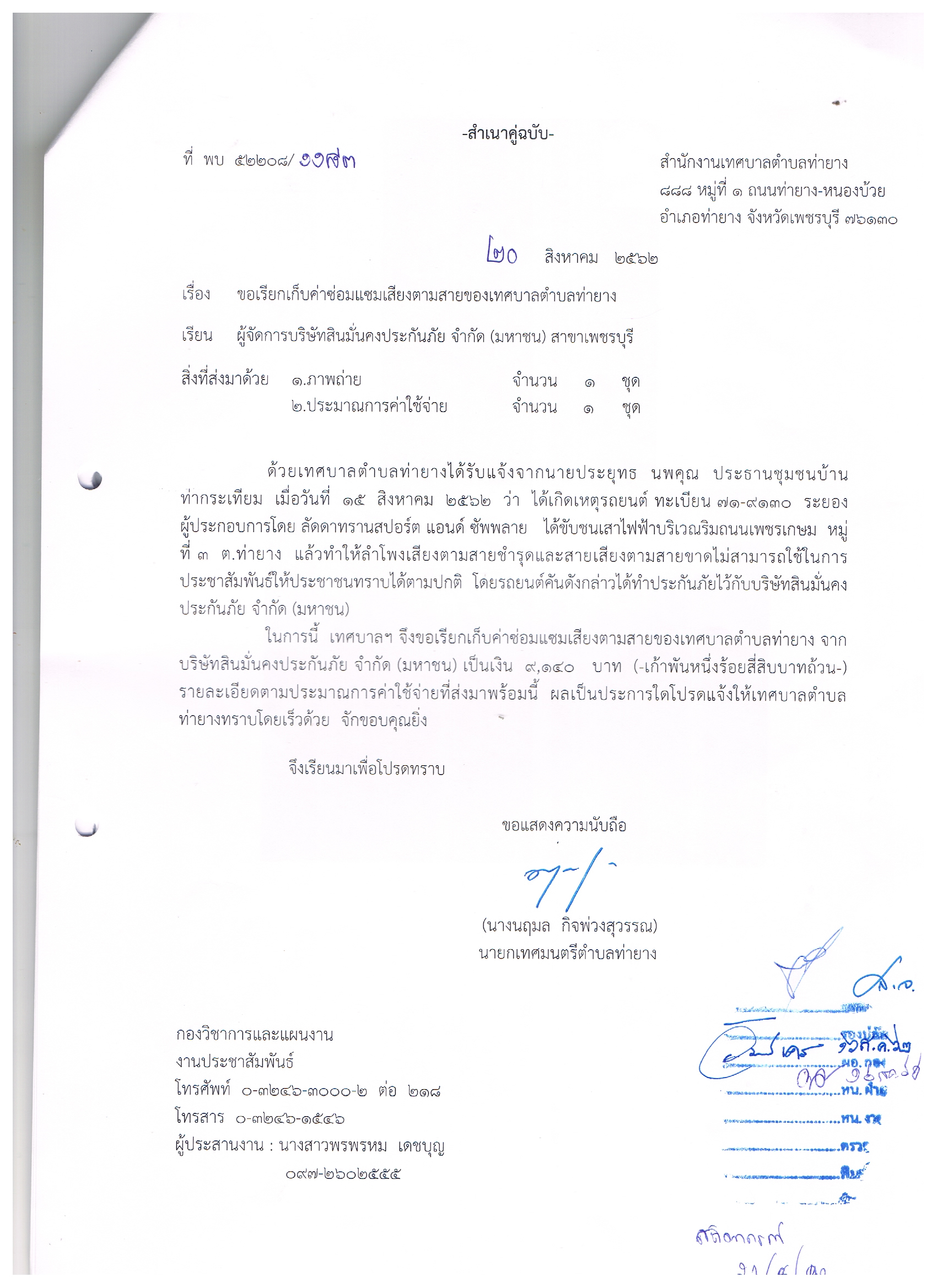 					     (นางนฤมล   กิจพ่วงสุวรรณ)					     นายกเทศมนตรีตำบลท่ายาง